F ªÉÄÃ®ÌAqÀ ¸ÀºÀPÁgÀ ¸ÀAWÀzÀ 2021-2022£ÉÃ ¸Á°£À ªÁ¶ðPÀ ªÀÄºÁ¸À¨sÉAiÀÄÄ ¢£ÁAPÀ 04.09.2022gÀ ¨sÁ£ÀÄªÁgÀ ¥ÀÆªÀðºÀß 11 UÀAmÉUÉ ¸ÀAWÀzÀ CzsÀåPÀëgÁzÀ ²æÃAiÀÄÄvÀ ±ÀgÀªÀtPÀÄªÀiÁgï n.DgïgÀªÀgÀ CzsÀåPÀëvÉAiÀÄ°è PÀÄ±Á®£ÀUÀgÀzÀ UÁAiÀÄwæ PÀ¯Áåt ªÀÄAl¥À ¸ÀA¨sÁUÀtzÀ°èè £ÀqÉAiÀÄ°zÉ. DºÁé£À ¥ÀwæPÉ vÀ®Ä¥ÀzÉÃ EgÀÄªÀ ¸ÀzÀ¸ÀågÀÄ EzÀ£ÉßÃ DºÁé£ÀªÉAzÀÄ w½zÀÄ ¸ÀªÀÄAiÀÄPÉÌ ¸ÀjAiÀiÁV DUÀ«Ä¹ ¸À¨sÉAiÀÄ PÁAiÀÄðPÀ¯Á¥ÀUÀ¼À£ÀÄß AiÀÄ±À¹éAiÀiÁV £ÀqÉ¹ PÉÆqÀ¨ÉÃPÁV «£ÀAw¹PÉÆ¼Àî¯ÁVzÉÉ.DqÀ½vÀ ªÀÄAqÀ½AiÀÄ M¦àUÉ ªÉÄÃgÉUÉ,                                                                      ªÀÄÄRå PÁAiÀÄð¤ªÀðºÀuÁ¢üPÁj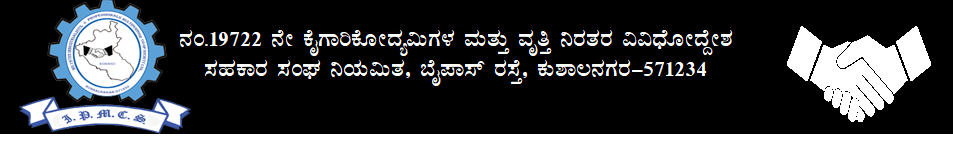 